VLÁDA  SLOVENSKEJ REPUBLIKY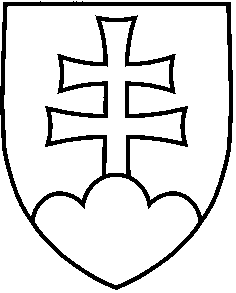 NávrhUZNESENIE VLÁDY SLOVENSKEJ REPUBLIKYč. ....zo dňa  ....k návrhu zákona  č. ….../ 2015 Z. z., ktorým sa mení a dopĺňa zákon č. 443/2010 Z.  z. o dotáciách na rozvoj bývania a o sociálnom bývaní v znení zákona č. 134/2013 Z. z. Vládaschvaľujenávrh zákona č....../2015 Z. z., ktorým sa mení a dopĺňa zákon č. 443/2010 Z. z. o dotáciách na rozvoj bývania a o sociálnom bývaní v znení zákona č. 134/2013 Z. z.poverujepredsedovi vlády predložiť vládny návrh zákona predsedovi Národnej rady Slovenskej republiky na ďalšie ústavné prerokovanieministrovi dopravy, výstavby a regionálneho rozvoja uviesť vládny návrh zákona v Národnej rade Slovenskej republikyVykonajú: predseda vlády minister dopravy, výstavby a regionálneho rozvoja Číslo materiálu:Predkladateľ:minister dopravy, výstavby a regionálneho rozvoja 